Arbeiders gezocht voor deze jobs:SupermarktTomatensaus: € 30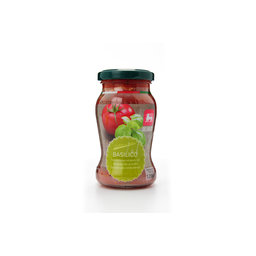 Kaas: € 30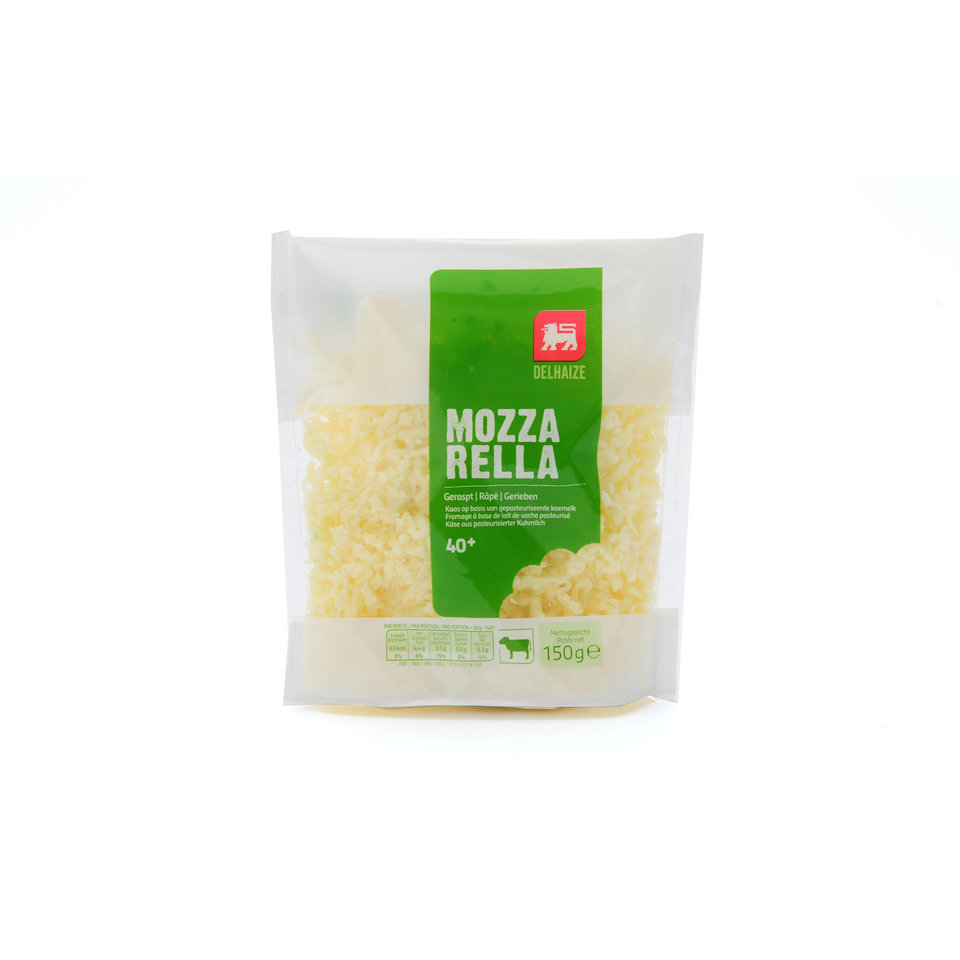 Pizzabodem: € 40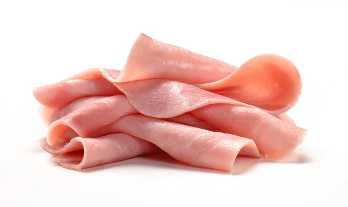 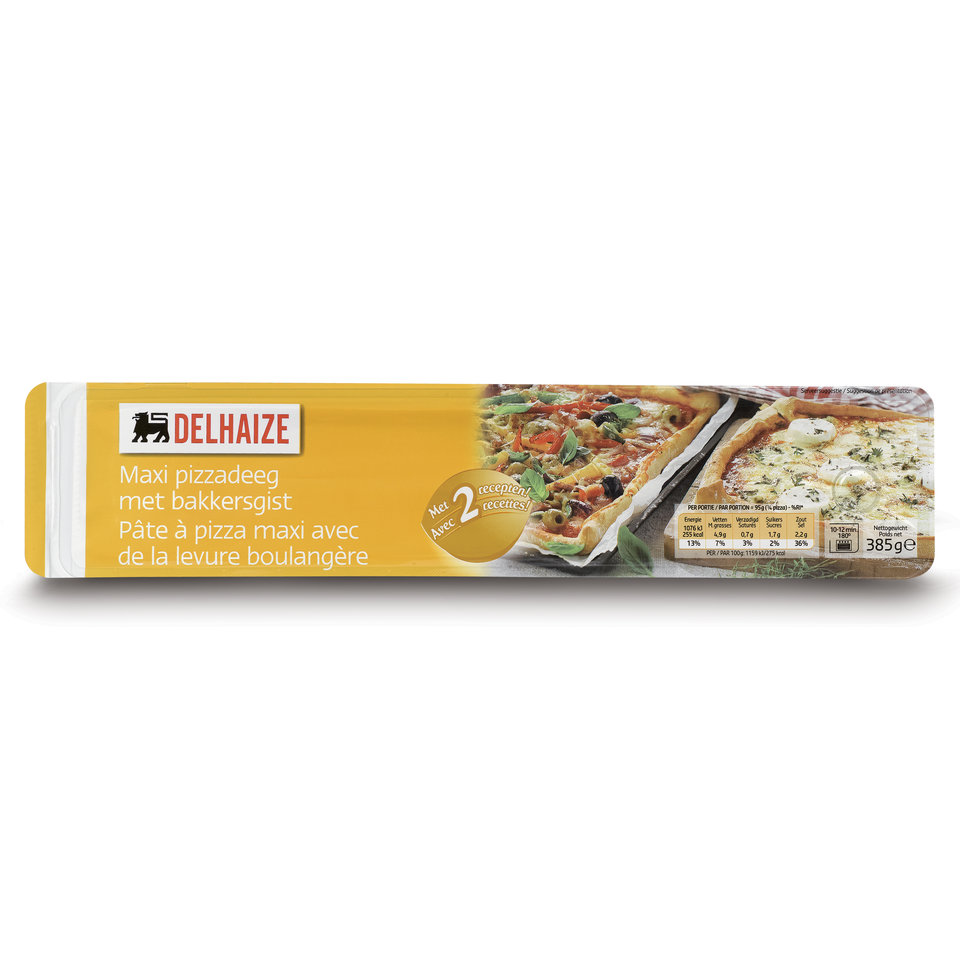 Schel hesp (slechts 3 beschikbaar!): € 25Schijf ananas: € 25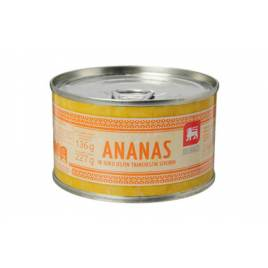 Schel salami: € 15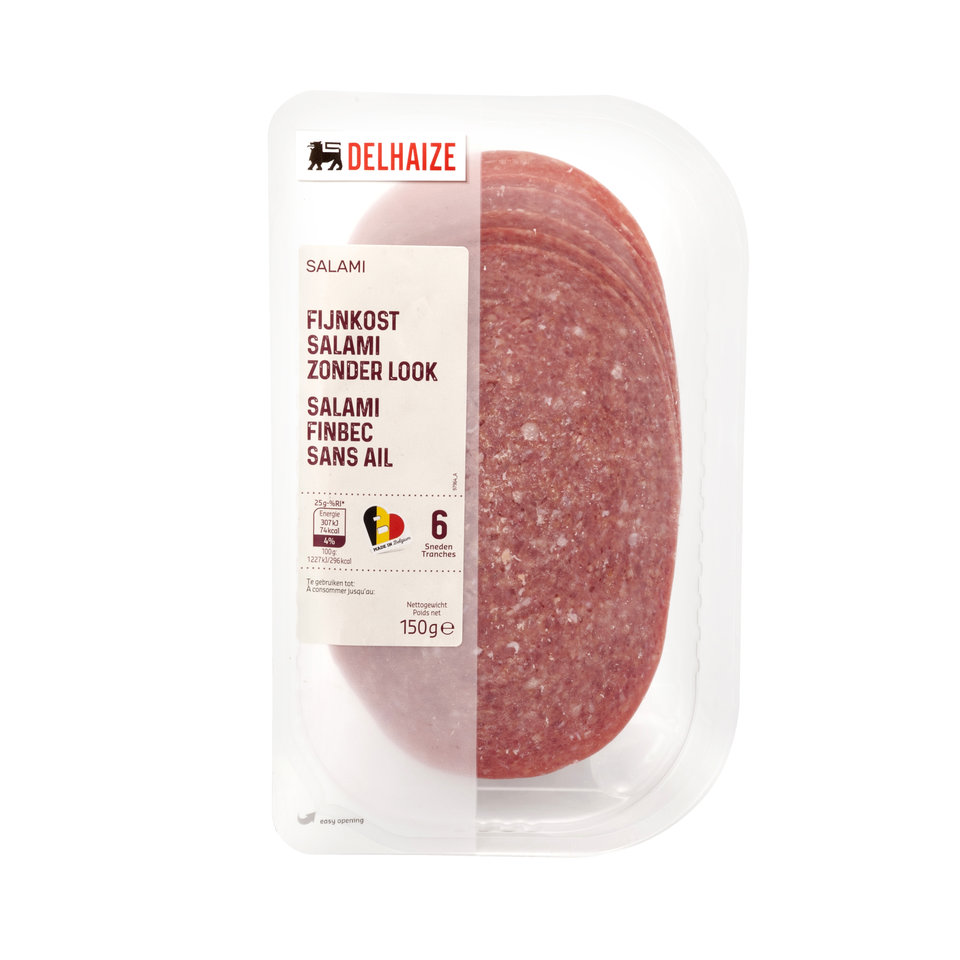 JobBeloning300 keer pompen€ 1510 levende dieren verzamelen€ 10Een wc-rol nummeren€ 10Iedere rakker tekenen en de leiders moeten minstens de helft kunnen raden€ 5Met elke letter van het alfabet zowel een meisjes- als jongensnaam vinden€ 10Met je hele ploeg 10 minuten zwijgen en niet bewegen€ 20Aan een leider (niet van de rakkers) een knuffel vragen en geven (en niet zeggen dat het voor een spel is)€ 51 meter grassprietjes in de breedte naast elkaar leggen€ 15Een goed gedicht schrijven van minstens 8 regels€ 10Zorg ervoor dat iemand 20 kledingstukken aanheeft€ 15Piramide van 3 verdiepen 20 seconden houden€ 15Maak een reclamespot voor een stok€ 10Klerenketting tussen de basketringen€ 15Zeg het alfabet achterstevoren op€ 15Drink een halve emmer water leeg€ 10Geef 25 automerken€ 15Kom te weten waar de afkorting DVD voor staat€ 5